BULLETIN D’ADHESION SAISON 2023/20241 Bulletin par personne À renvoyer pour le 30 septembre 2023 (renouvellements)(Il est possible de l’envoyer en août mais l’enregistrement à la FFRP ainsi que l’encaissement ne seront effectués qu’en septembre)NOM …………………………………………………………………………………PRÉNOM………………………………………………………………...Date naissance (obligatoire)………………………………….……..             masculin                      féminin    Randonnée pédestre                        Marche Nordique                       Rando-Santé (Cocher la ou les cases correspondantes à l’activité pratiquée                   (certificat médical tous les ans et dès le 1er essai)      Adresse : …………………………………………………………………………………………………………………………………………………………                      ………………………………………………………………………………………………………………………………………………………………………….e-mail (obligatoire)……………………………………………………………………………………………………………………………………………Vous recevrez votre licence directement sur votre boîte mail personnelle (directive de la FFRP)Renouvellement                ou     1ère adhésion                          Tél : ………………………………………………………………………… Pouvez- vous imprimer les mails   oui                 non             Tél portable : ……………………………………………………………Pour les Adhérents qui ne possèdent pas d’imprimante, merci de joindre à ce bulletin, 5 enveloppes timbrées libellées à votre adresse personnelle : 3 programmes, Adhésion et AGDemande à adhérer à l’association « LES RANDONNEURS CHÂTELLERAUDAIS »RANDONNEUR PEDESTRE ou MARCHEUR NORDIQUE             (Loi 2016-41 du 26/01/2016 de modernisation de notre système de santé).CAS 1 : 1ère prise de licence ou votre certificat médical date de 3 ans : Joindre obligatoirement un certificat médical (daté de moins d’un an), de non contre-indication à la pratique de la randonnée pédestre et/ou marche nordique.CAS 2 : Renouvellement durant la période de validité de 3 ans du certificat médical : Remplir le questionnaire médical « QS Sport » joint et si :Vous répondez oui à une ou plusieurs questions : fournir un certificat médical de non contre-indication à la pratique de la randonnée pédestre, et/ou marche nordique.Vous répondez non à toutes les questions : conserver ce questionnaire et compléter « l’attestation de réponse au QS Sport » du verso.Vous avez +70ans :Dans la mesure où le certificat médical est conseillé par la Fédération pour les +70ans, nous vous conseillons aussi de bien vouloir nous le fournir.ASSURANCE : J’ai noté que la loi n° 84-610 fait obligation aux associations d’une fédération sportive d’assurer leur responsabilité civile et celle de leurs adhérents et de délivrer une licence à tous les membres randonneurs. J’autorise donc l’association à demander une licence IRA (Individuelle/Responsabilité civile/Accidents corporels) à la FFRandonnée. Je reconnais qu’outre cette garantie qui me sera acquise, il existe plusieurs options complémentaires facultatives. (Se renseigner auprès des membres du bureau). DROIT A L’IMAGE : Je déclare, par la présente, autoriser LES RANDONNEURS CHÂTELLERAUDAIS à publier sur son site ou tout document d’information ou de promotion des photos ou vidéos sur lesquelles j’apparais.PRIX ADHÉSION : L’adhésion est fixée pour l’année 2023/2024 à 43 € dont 29 € pour la licence FFRP et l’assurance RC et AC.Le don « Sympathisant » est fixé à 10 €. Les « anciens licenciés » du club qui ne randonnent plus et les conjoints « non randonneurs » des licenciés, peuvent participer aux différentes manifestations festives organisées par le club.Chèque à l’ordre des Randonneurs Châtelleraudais.RÈGLEMENT INTÉRIEUR : Je reconnais avoir pris connaissance du règlement intérieur (consultable sur le site des randonneurs châtelleraudais ou à réclamer à la secrétaire).JE M’ENGAGE A :Ce que mon état de santé permette la pratique de mon activité.Avoir une conduite correcte et courtoise vis-à-vis des autres membres et des populations rencontrées.Me conformer aux directives données par les animateurs de randonnées, respecter les règles de sécurité et le code de la route.Être équipé convenablement pour les activités auxquelles je participerai.    NOS AMIS LES BÊTES   NE RANDONNENT PAS AVEC NOUS.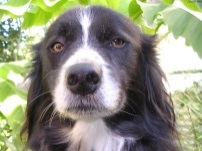 Fait à ………………………………………………………………….. Le……………………………………………………………Signature précédée de la mention « lu et approuvé ».Ce bulletin est à adresser complété, signé, accompagné du certificat médical (si nécessaire) avec votre règlement par chèque à l’ordre de « RANDONNEURS CHÂTELLERAUDAIS » à remettre à Joëlle Maréchaux- tél : 06 46 07 39 88 ou à Claudine Aïta -tél : 06 33 24 32 51 ou à tout membre du C.A.               ATTESTATION   DE  RÉPONSE AU QUESTIONNAIRE  DE  SANTE « QS Sport »                         LORS  DE   LA   DEMANDE    DE      RENOUVELLEMENT  DE  LICENCEJe soussigné M/Mme…………………………………………………………………………………….atteste avoir renseigné lequestionnaire de santé et avoir :            Répondu      NON*   à  toutes  les     questions ;   je  remplis  cette  attestation       lors   de  mon renouvellement de      licence et je ne fournis pas de certificat médical.            Répondu    OUI*   à une ou plusieurs question(s) ; je  fournis  un  certificat  médical  de non contre-indication  à la  pratique de:  la randonnée pédestre/  marche nordique / Rando-Santé suivant le cas,  lors  de mon  renouvellement de licence.A Châtellerault, le :                                                                   Signature :   AUTO-QUESTIONNAIRE ANNUEL POUR LE RENOUVELLEMENT DE LICENCEArrêté du 20 avril 2017 relatif au questionnaire de santé exigé pour le renouvellement d'une licence sportive (JORF n°0105 du 4 mai 2017)« Renouvellement de licence d'une fédération sportive« Questionnaire de santé “ QS-SPORT ”« Ce questionnaire de santé permet de savoir si vous devez fournir un certificat médical pour renouveler votre licence sportive.- Si vous avez répondu NON à toutes les questions :Pas de certificat médical à fournir : Simplement attestez, selon les modalités prévues par la fédération, avoir répondu NON à toutes les questions lors de la demande de renouvellement de la licence.- Si vous avez répondu OUI à une ou plusieurs questions :Certificat médical à fournir : Consultez un médecin et présentez-lui ce questionnaire renseigné.RÉPONDEZ AUX QUESTIONS SUIVANTES PAR OUI OU PAR NON.DURANT LES DOUZE DERNIERS MOIS :OUINON1) Un membre de votre famille est-il décédé subitement d'une cause cardiaque ou inexpliquée ?□□2) Avez-vous ressenti une douleur dans la poitrine, des palpitations, un essoufflement inhabituel ou un malaise ?□□3) Avez-vous eu un épisode de respiration sifflante (asthme) ?□□4) Avez-vous eu une perte de connaissance ?□□5) Si vous avez arrêté le sport pendant 30 jours ou plus pour des raisons de santé, avez-vous repris sans l'accord d'un médecin ?□□6) Avez-vous débuté un traitement médical de longue durée (hors contraception et désensibilisation aux allergies) ?□□A ce jour :7) Ressentez-vous une douleur, un manque de force ou une raideur suite à un problème osseux, articulaire ou musculaire (fracture, entorse, luxation, déchirure, tendinite, etc.) survenu durant les 12 derniers mois ?□□8) Votre pratique sportive est-elle interrompue pour des raisons de santé ?□□9) Pensez-vous avoir besoin d'un avis médical pour poursuivre votre pratique sportive ?□□NB : Les réponses formulées relèvent de la seule responsabilité du licencié.